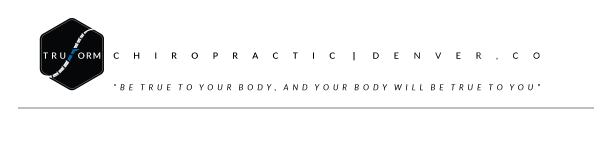 AUTOMOBILE ACCIDENT QUESTIONNAIREPlease answer all questions completelyDEAR PATIENT: This information is considered confidential. Please be as neat and accurate as possible. Thank you.NAME: ____________________________________________ DATE:_____________PATIENT’S AUTO INSURANCE CO.: _____________________________________________________________________POLICY #: ________________________________ CLAIM #: ____________________NAME OF YOUR INSURANCE: ____________________________________________ ADJUSTER: __________________________________________________________PHONE #: _____________________________________________ FAX #: _________Name of Driver of Other Vehicle: __________________________Phone#: ______________________Other Driver Insurance Co: __________________________________Phone#: _______________________________Insurance Adjuster: ____________________________________________________ Policy#: _____________________________________Claim#: ________________________________________Name of driver of vehicle if you were a passenger: ____________________________________________________________Other drivers insurance company: _____________________ Policy #: ____________________ Phone#: __________________Insurance adjuster: ____________________________________________ Claim #: ____________________________________Have you retained an attorney? ( ) YES( ) NO Attorney Name: _______________________________________________________ Phone#: _________________DATE OF ACCIDENT: ___________________ TIME OF ACCIDENT _____________ CITY & STATE ______________________You were heading:North (___) South (___)East (___)West (___) On (street or highway) ___________________________________________________________________________________Other vehicle was heading: North (___) South (___)East (___)West (___)On (street or highway) ______________________________________________________________________Road conditions at the time of accident:Wet (___)Dry (___)Icy (___)Other (___)Did the police come to the accident scene?Yes (___)No (___)Were you taken to the hospital?Yes (___)No (___)If yes, what hospital? ___________________________________________________How did you get to hospital? _______________________________________________What parts of your body were x-rayed at the hospital? ______________________________________________________________________What treatment was given? ______________________________________________________________________What was the diagnosis? ______________________________________________________________________Was another doctor consulted after your accident? Yes (___)No (___) Doctor’s name:__________________________________________________________What treatment was given? ______________________________________________What was diagnose_____________________________________________________THE FOLLOWING QUESTIONS PERTAIN TO YOU, THE PATIENT AND THE VEHICLE YOU WERE IN:Where were you seated in the vehicle? ____________________________________Were you aware of the approaching collision prior to impact, or did the impact catch you by surprise? ______________________________________________________________________Did you lose consciousness (black out) upon impact? Yes (___) No (___)If you did lose consciousness, estimate for how long________________________How far is the top of the headrest or seatback from the top of your head (approximately) ____inches above / belowWere you wearing a seatbelt?Yes (___) No (___)If “yes” was it a lap seatbelt or a shoulder-lap seatbelt? ______________________________________________________________________List the year, make, and model of the vehicle you were in: Year______; make _________________; model _________________Was your car stopped at the time of impact?Yes (___)No (___)CONTINUED: QUESTIONS PERTAINING TO THEPATIENT AND THE VEHICLE:If “yes” was the driver’s foot also on the brake?Yes (___)No (___)If “no” please estimate the speed of the vehicle you were in _____________ m.p.h.If the vehicle was moving at the time of impact, was it:Slowing down? Yes (___)No (___)Gaining speed?Yes (___)No (___)Traveling at a steady rate of speed?Yes (___)No (___)Please describe in detail, to the best of your knowledge, what happened during this accident:__________________________________________________________________________________________________________________________________________________________________________________________________________________________________________________________________________________________________________________________________________________________________________________________________________________________________________________________________________________________________________________________________________________________________________________________________________________________________________________________________________________________________________________________________________________________________________________________________What bleeding cuts did you get during this accident? ____________________________________________________________________________________________________________________________________________________________________What bruises did you get during this accident? ______________________________________________________________________On what part of the auto did the following body parts hit:Head hit ______________________________________________________________________________________________________________________________________Chest hit ______________________________________________________________________________________________________________________________________Right/left shoulder hit ______________________________________________________________________________________________________________________________________Right/left arm hit ______________________________________________________________________________________________________________________________________Right/left hip hit ______________________________________________________________________________________________________________________________________Right/left leg hit ______________________________________________________________________________________________________________________________________Right/left knee hit ______________________________________________________________________________________________________________________________________Other ______________________________________________________________What is the cost damage to the vehicle you were in?What of the following car parts broke during the accident:Windshield (___)Front seat back (___)Right/left side window (___)Steering wheel (___)Other:_______________________________________________________________________________________________________________________________________Was the trunk of your body pointed straight forward at the time of collision?Yes (___)No (___)If “no”, which direction was it turned and by how much? ___________________________________________________THE FOLLOWING QUESTIONS PERTAIN TO THE OTHER VEHICLE INVOLVED IN THE ACCIDENT:What is the year, make, and model of the other vehicle?Year ________Make _____________________________ Model ________________________________Was the other vehicle moving at the time of the collision?Yes (___)No (___)If “yes”, what was its approximate speed? _________ m.p.h. If the other vehicle was moving at the time of collision, was it: Slowing down? Yes (___)No (___)Gaining speed?Yes (___)No (___)Traveling at a steady rate of speed?Yes (___)No (___)